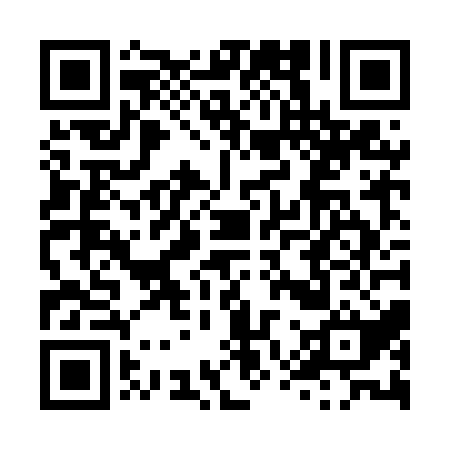 Prayer times for San Salvador Island, BahamasWed 1 May 2024 - Fri 31 May 2024High Latitude Method: NonePrayer Calculation Method: Muslim World LeagueAsar Calculation Method: ShafiPrayer times provided by https://www.salahtimes.comDateDayFajrSunriseDhuhrAsrMaghribIsha1Wed5:026:2312:554:217:278:432Thu5:016:2212:554:217:288:443Fri5:006:2212:554:217:288:454Sat4:596:2112:554:217:298:455Sun4:596:2012:554:207:298:466Mon4:586:2012:554:207:308:477Tue4:576:1912:544:207:308:478Wed4:566:1912:544:207:318:489Thu4:556:1812:544:197:318:4910Fri4:556:1712:544:197:328:4911Sat4:546:1712:544:197:328:5012Sun4:536:1612:544:197:338:5113Mon4:526:1612:544:197:338:5114Tue4:526:1512:544:187:338:5215Wed4:516:1512:544:187:348:5316Thu4:506:1412:544:187:348:5417Fri4:506:1412:544:187:358:5418Sat4:496:1412:544:187:358:5519Sun4:496:1312:544:187:368:5620Mon4:486:1312:554:177:368:5621Tue4:476:1212:554:177:378:5722Wed4:476:1212:554:177:378:5823Thu4:466:1212:554:177:388:5824Fri4:466:1212:554:177:388:5925Sat4:466:1112:554:177:398:5926Sun4:456:1112:554:177:399:0027Mon4:456:1112:554:177:409:0128Tue4:446:1112:554:177:409:0129Wed4:446:1012:554:177:419:0230Thu4:446:1012:564:177:419:0231Fri4:436:1012:564:177:429:03